Ш У ö МП О С Т А Н О В Л Е Н И Еот  30 июня 2015 года			                                                  №  41 Республика Коми, Ижемский район, с. ИжмаВ соответствии с Федеральным законом от 27.05.2014 № 136-ФЗ "О внесении изменений в статью 26.3 Федерального закона "Об общих принципах организации законодательных (представительных) и исполнительных органов государственной власти субъектов Российской Федерации" и Федеральный закон "Об общих принципах организации местного самоуправления в Российской Федерации", а также  Уставом муниципального образования сельского поселения «Ижма»,администрация сельского поселения «Ижма»ПОСТАНОВЛЯЕТ:1. Признать утратившими силу постановления администрации сельского поселения «Ижма»:1) от 22.08.2012 № 29 «Об утверждении административного регламента  осуществления муниципального контроля  за использованием и сохранностью муниципального жилищного фонда на территории сельского поселения «Ижма»;2) от 19.12.2012 № 53 «Об утверждении административного регламента проведения проверок при осуществлении муниципального земельного контроля»;3) от 13.05.2013 № 24 «Об  утверждении  порядка  осуществления  муниципального контроля за использованием и сохранностью  муниципального  жилищного  фонда на  территории СП «Ижма»;4) от 22.11.2013 № 42 «О внесении изменений и дополнений в постановление администрации сельского поселения «Ижма» от 19 декабря 2012 года № 53 «Об утверждении административного регламента проведения проверок при осуществлении муниципального земельного контроля»;5) от 25.08.2014 № 50 «Об утверждении порядка осуществления муниципального земельного контроля на территории сельского поселения «Ижма».2. Настоящее постановление вступает в силу со дня его официального обнародования и распространяется на правоотношения, возникшие с 01 января 2015 года."Ижма"сикт овмöдчöминса Администрация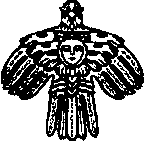 Администрация сельского поселения"Ижма"«О признании утратившими силу некоторых постановлений администрации сельского поселения «Ижма» Глава сельского поселения «Ижма»      И.Н. Истомин